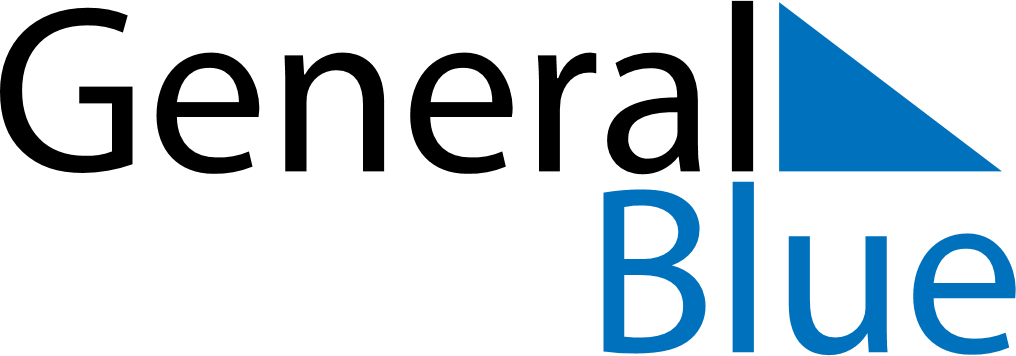 August 2111August 2111August 2111August 2111August 2111SundayMondayTuesdayWednesdayThursdayFridaySaturday12345678910111213141516171819202122232425262728293031